Notification to Tenant: Program Closure Last Updated: February 28, 2022MODEL TEXT BELOWDear __________:We are writing to inform you that the Subsidized Housing Emergency Rental Assistance (SHERA) Program is expected to end on or around April 15, 2022. As previously communicated, we have submitted applications to the SHERA Program on your behalf, and rental assistance from this program was applied to your account. As a reminder, SHERA provides assistance for unpaid rent that you owe. The program does not cover fees, utilities, or other housing expenses. You will have 6 months of protection from being evicted for nonpayment of rent from the date of the last SHERA benefit payment received.If you are struggling to pay your rent, please reach out to us to discuss options. There are also resources listed at https://www.mass.gov/rent-reminder-text-messaging-assistance-portal  which may potentially be available to you.For assistance understanding this letter, for language assistance, or for reasonable accommodations, please contact ________________.Sincerely,________________________Owner or Property Manager 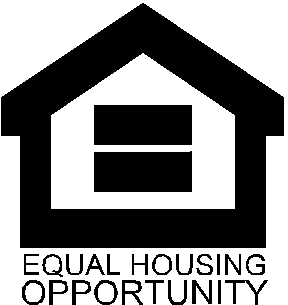 Purpose:Owners and property managers must distribute this letter (on its own letterhead) to all tenants who have received funds from the SHERA program. This letter explains that the program is ending in April 2022.To:Tenant Head of Household From:Property Owner / Authorized AgentTiming (When to send):ASAPSubject:Emergency Rental Assistance (SHERA) Program ending in AprilAttachments:None